Гаджеты на службе здоровья.Технологии не стоят на месте. Детей XXI века невозможно представить без электронных гаджетов и Интернета. Смартфон, планшет, ноутбук – неиссякаемый источник удовольствия для детей и предмет беспокойства родителей. В последнее время стали появляться гаджеты, помогающие следить за состоянием здоровья, физической активностью, с ними и познакомились поближе ученики 3 Г класса нашей школы.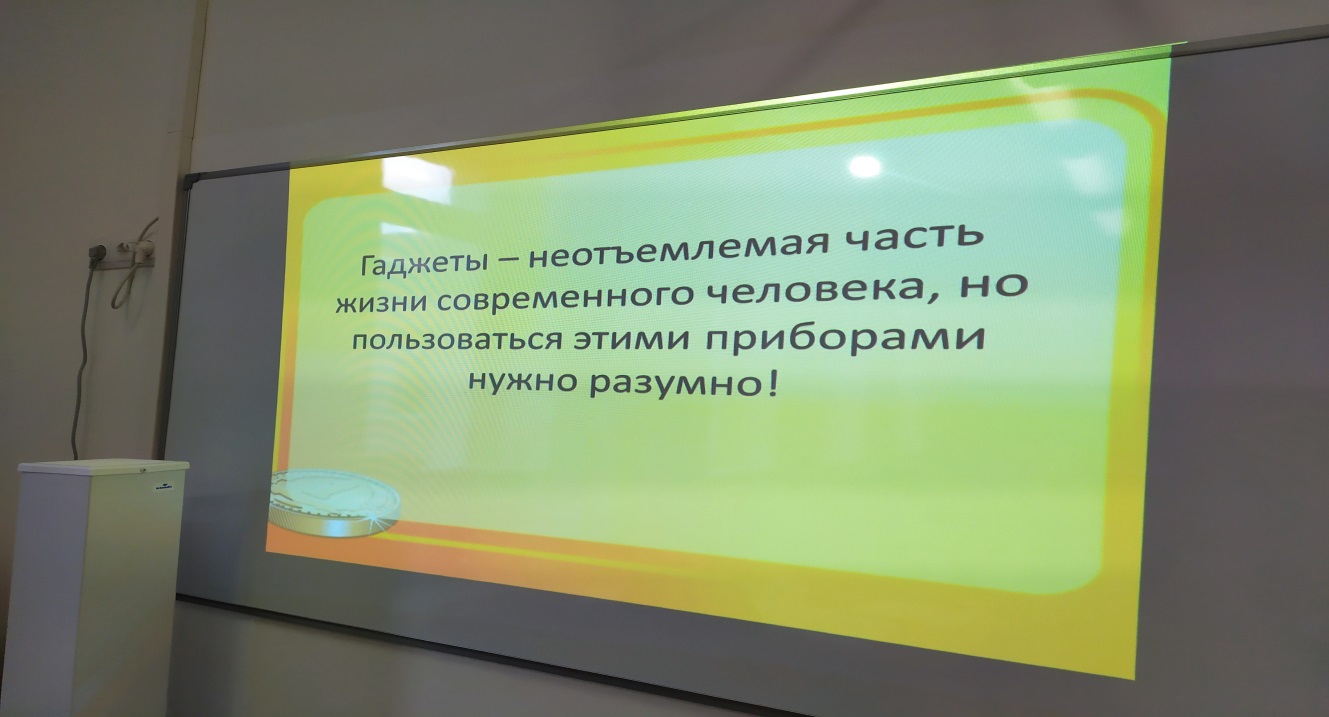 С классным руководителем были изучены преимущества бесконтактного градусника.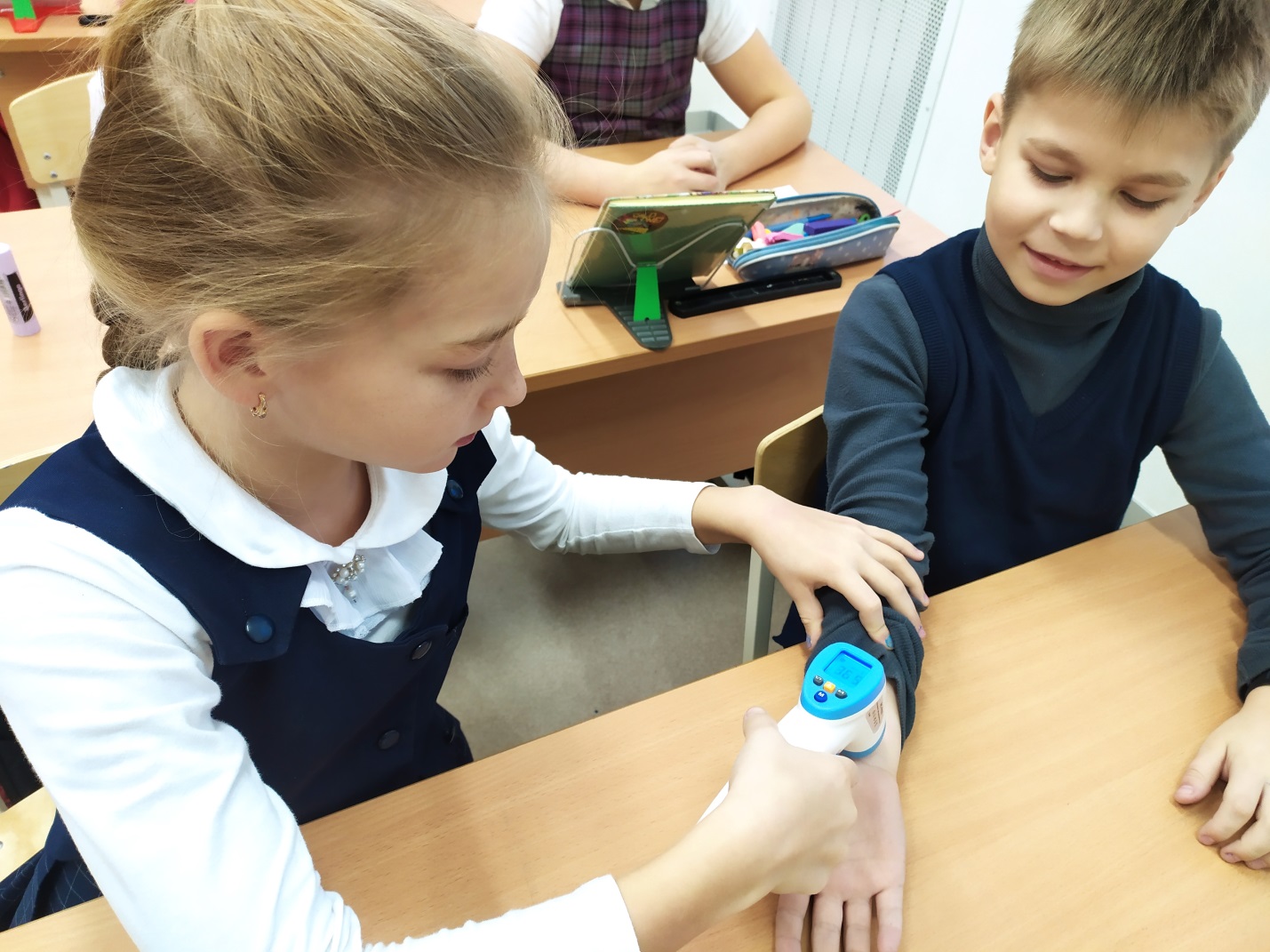 Узнали, как работает ингалятор; познакомились с функциями ирригатора.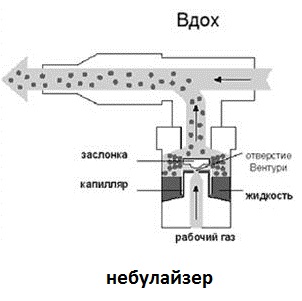 Сравнили, какие бывают фитнес-браслеты и умные часы. Как оказалось, некоторые дети ими уже активно пользуются.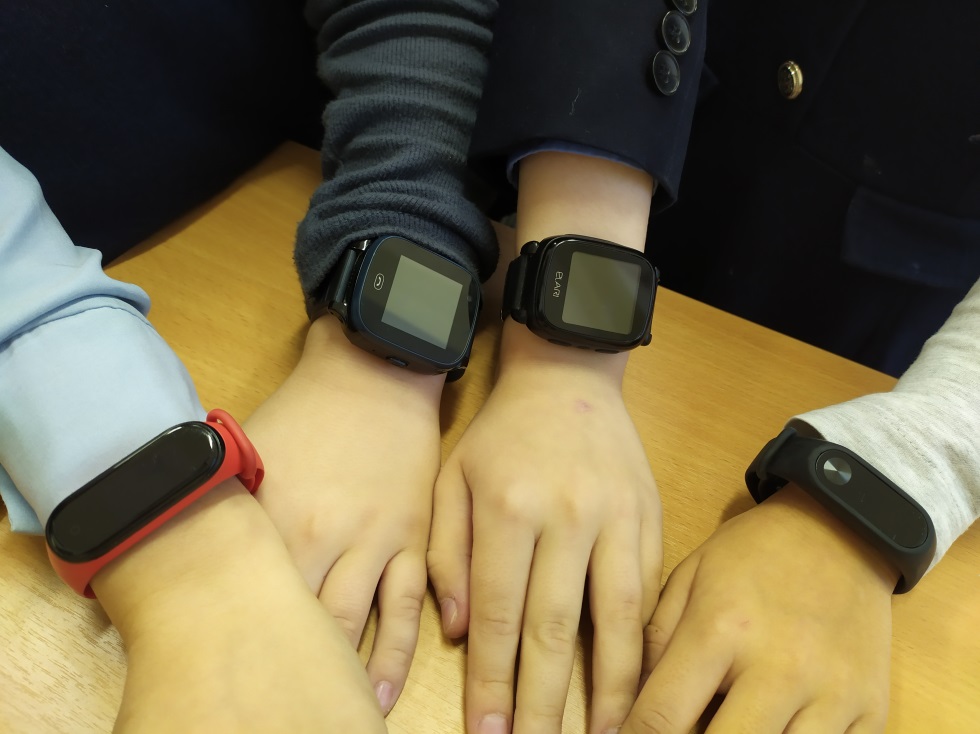 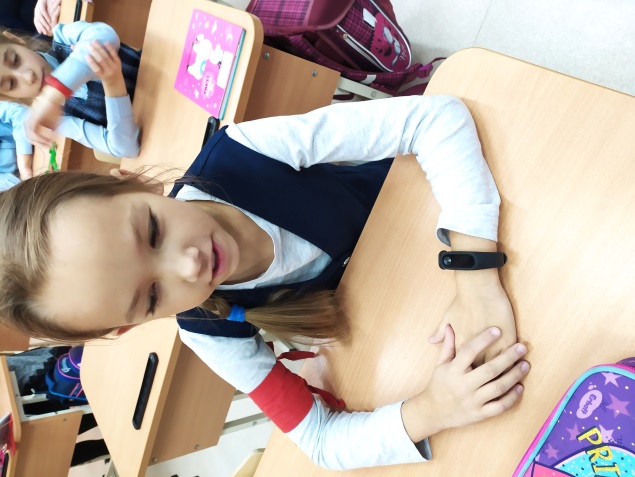 В конце классного часа узнали о новейших разработках ученых в этой области: домашнем дантисте, домашнем медицинском консультанте, помощнике родителям маленьких детей - Baby Says и др.Итогом мероприятия стали сделанные выводы, о том, что современные гаджеты помогают людям во всех направлениях, в том числе, для контроля состояния своего организма. Но всё хорошо в меру.«В каждом доме нужен гаджет,Но нельзя  с ним и есть, и спать… Знай, что  гаджет не подскажет, Как тебе счастливым стать.»